Группа показателей: Метапредметные результаты освоения основной образовательной программы основного общего образования по обществознанию9 классПоказатель: Овладение познавательными универсальными учебными действиями	Индикатор: устанавливать взаимосвязи между элементами, выявлять закономерности и противоречия в наборе фактов, данных, наблюдениях, аргументацииДиагностическое задание:1. Установите соответствие между правами и свободами человека и гражданина, и группами прав: к каждому элементу первого столбца подберите соответствующий элемент из второго столбца.   Запишите в таблицу выбранные цифры под соответствующими буквами.    Критерии оценивания:2. Верны ли следующие суждения о противодействии коррупции в РФ? Противодействие коррупции в Российской Федерации осуществляется на основе такого принципа, как А. признание, обеспечение и защита основных прав и свобод человека и гражданина. Б. сотрудничество государства с институтами гражданского общества, международными организациями и физическими лицами. 1)  верно только А 2) верно только Б 3) верны оба суждения 4)  оба суждения неверныКритерии оценивания:3. Заполните пропуск в таблице.   Критерии оценивания:Индикатор: самостоятельно формулировать основания для извлечения информации из источников, учитывая характер учебной задачи;преобразовывать схематические модели в текстовый вариант представления информации4. В ходе социологических опросов совершеннолетних жителей страны Z им предложили определить, знание каких отраслей права больше всего нужно человеку (не юристу по специальности) (можно было дать несколько ответов). Результаты опроса (в % от числа отвечавших) представлены на гистограмме.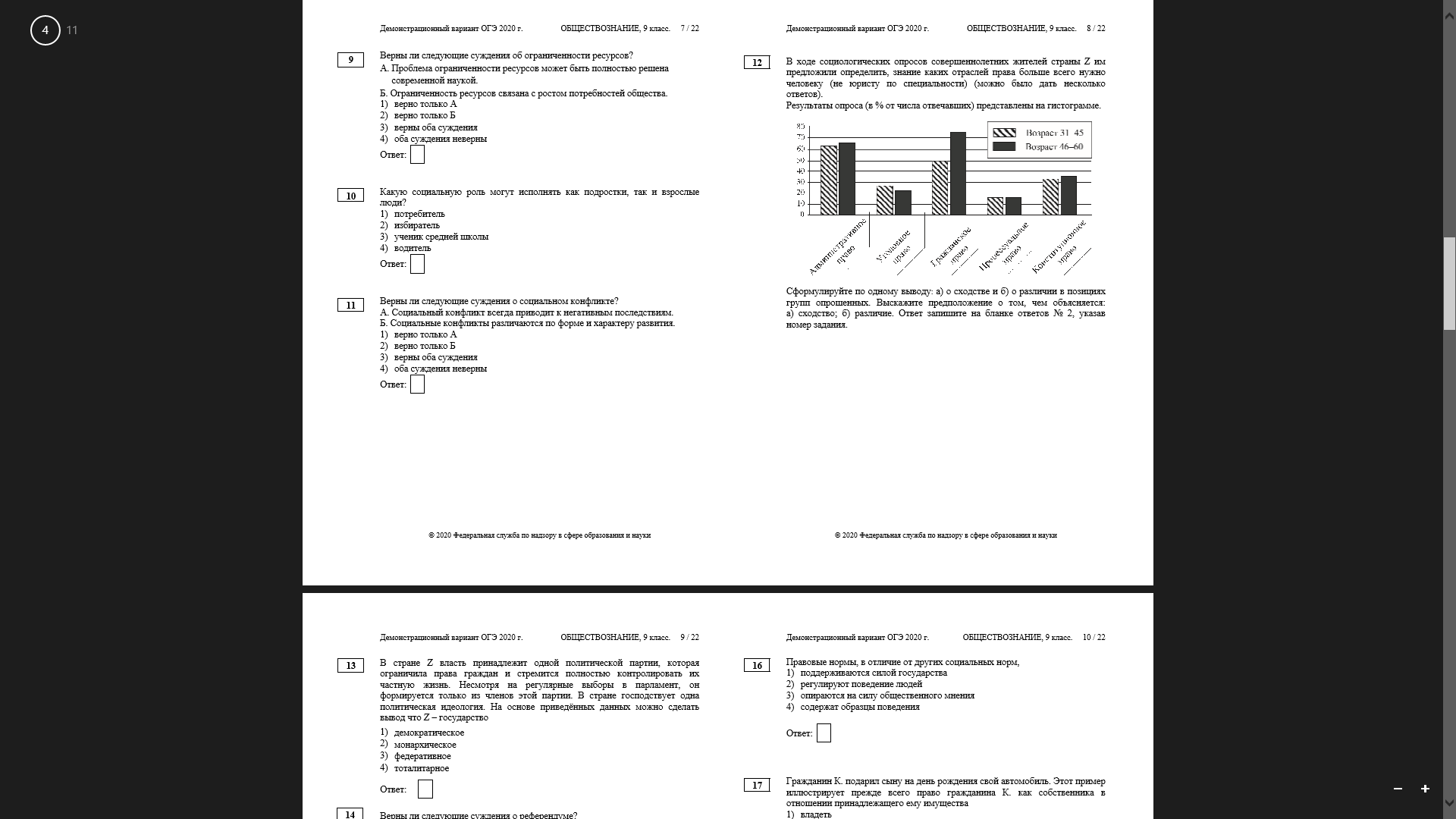 Сформулируйте по одному выводу: а) о сходстве и б) о различии в позициях групп опрошенных. Выскажите предположение о том, чем объясняется: а) сходство; б) различие. Критерии оценивания:ПРАВА И СВОБОДЫ ЧЕЛОВЕКА И ГРАЖДАНИНА ГРУППЫ ПРАВ А) право на жизнь 1) гражданские (личные)Б) право на участие в управлении делами государства2) политическиеВ) свобода предпринимательской деятельности3) социально-экономические  Г) свобода совести и вероисповедания Д) право избирать и быть избраннымПравильный ответ:Правильный ответ:Ответ дан полный2 баллаДопущена 1 ошибка1 баллДопущено 2 ошибки и более0 балловМаксимальный балл2Правильный ответ:3Правильный ответ:3Ответ дан полный1 баллаДопущена ошибка0 баллМаксимальный балл1Орган государственной властиПолномочия…Разработка и исполнение государственного бюджета ФедеральноеСобрание РФРазработка и принятие законов РФ  Правильный ответ:ПравительствоПравильный ответ:ПравительствоОтвет дан полный1 баллаДопущена ошибка0 баллМаксимальный балл1Правильный ответ:В правильном ответе должны быть сформулированы выводы и высказаны предположения: а) о сходстве, например: граждане обеих возрастных групп в равной мере считают, что человеку нужно знать конституционное право (так как каждый гражданин должен знать свои права и обязанности, основы конституционного строя); б) о различии, например: граждане в возрасте 46-60 лет в большей мере, чем граждане в возрасте 31-45 лет, считают, что человеку нужно знание гражданского права (так как гражданское право регулирует имущественные отношения, вопросы собственности, заключения договоров и т.п.; как правило, к 46-60 годам многие владеют различной собственностью, потому вопросы владения, пользования и распоряжения волнуют их несколько больше, чем граждан более молодого возраста). Могут быть сформулированы другие выводы о сходстве и различии, высказаны иные уместные предположения   Сформулированы по одному выводу о сходстве и различии, по каждому из них высказано уместное предположение4Сформулированы один-два вывода, только по одному любому из них высказано уместное предположение 3Сформулированы только два вывода2Сформулирован только один вывод1Приведены рассуждения общего характера, не соответствующие требованию задания. ИЛИ Ответ неправильный  0Максимальный балл4